Supplementary material (figures)Figure e-1. Histopathological and immunohistochemical findings.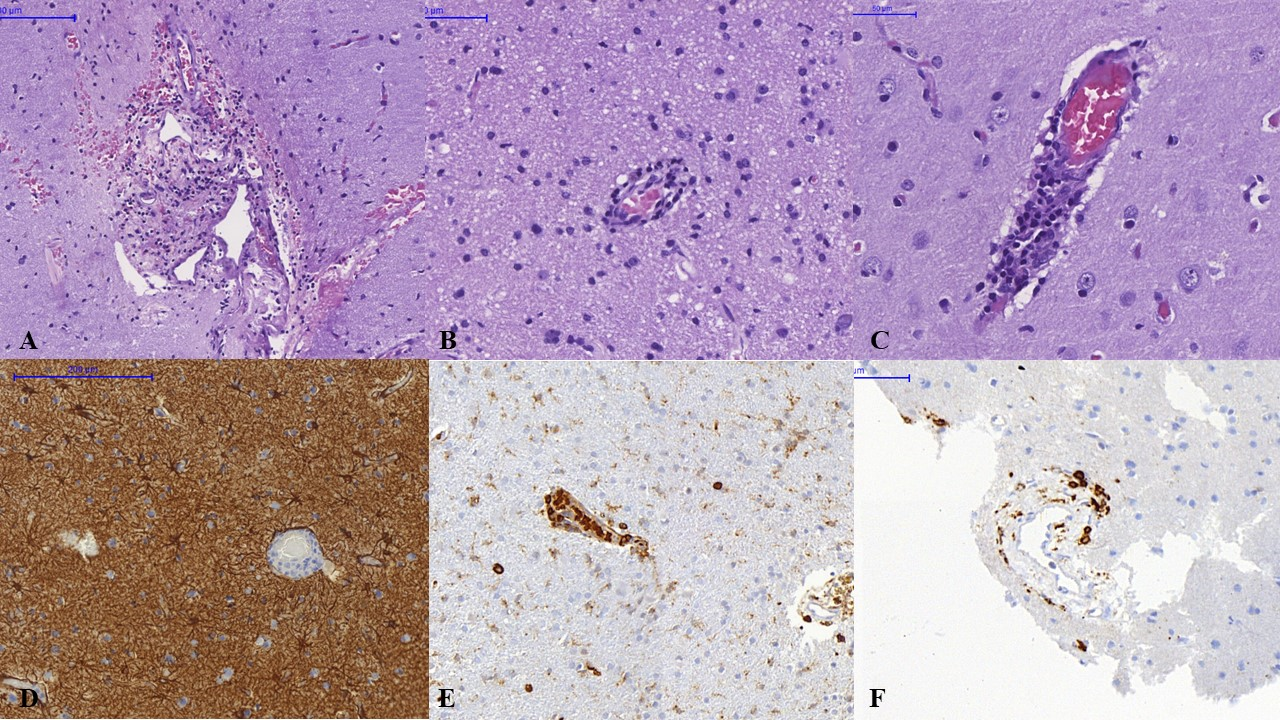 Figure e-1Fragments of brain tissue stained by H&E exposes mild lymphohistiocytic infiltrate, predominantly around intraparenchymal vessels, without necrosis of the vascular wall or adjacent nervous tissue (A, B, C). There is strong diffuse intraparenchymal immunopositivity for GFAP, compatible with reactive astroglia pattern (D) and the CD4-positive T-lymphocytes (e) predominate over CD8-positive T-lymphocytes (F). 